TIEDOTEVarsinais-Suomen ELY-keskus korjaa Kolkon laiturin ja keulaportin. Työ toteutetaan osana Siltojen ja laitureiden yläpitourakkaa 2020 – 2021. Urakan päätoteuttajana toimii Infraroad Oy.Kolkon laiturin korjaustyöt käynnistyvät alustavilla töillä 18.5.2021 ja töiden arvioitu valmistumisaika on 15.8.2021.Kohteen alustavat työt eivät aiheuta haittaa lauttapaikan käyttäjille.Korjaustöiden aikainen yhteysaluksen liikennöintiyhteysalus liikennöi keulaporttipaikkaan pistolaituria korjattaessa jayhteysalus liikennöi pistolaituriin keulaporttipaikkaa korjattaessaTyöt tehdään pääsääntöisesti ma-pe klo 8.00 – 18.00 sekä tarvittaessa yksittäisiä viikonloppuja. Mahdollisista viikonlopputöistä tiedotetaan erikseen yhteysalusta ja lauttapaikan vakitusia käyttäjiä.Toivomme lauttapaikankäyttäjiltä ymmärrystä korjaustyön ajaksi.Lisätietoja: Varsinais-Suomen ELY-keskus, liikenteen asiakaspalvelu, puh. 0295 020 600 ja Infraroad Oy, projektipäällikkö Timo Murtojärvi, puh. 040 718 8513.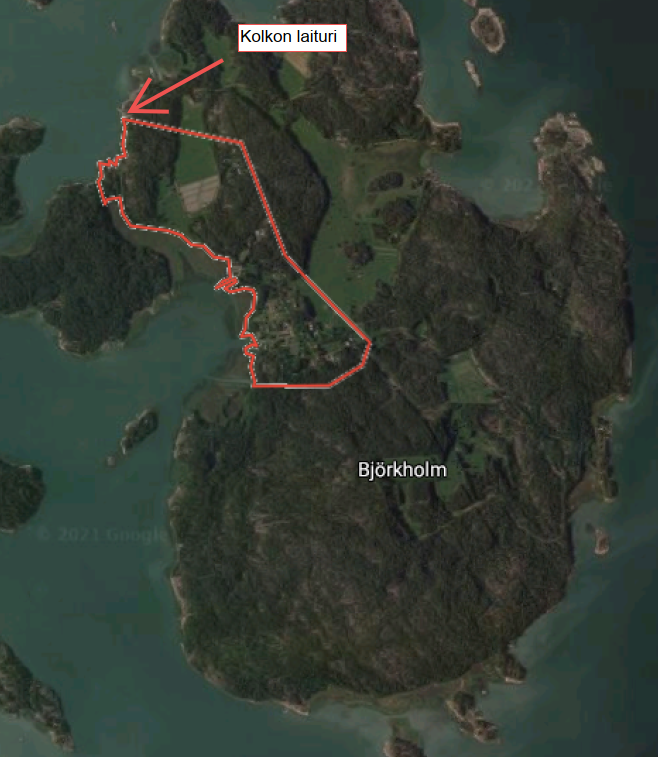 